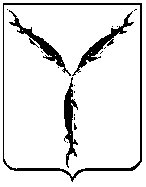 САРАТОВСКАЯ ГОРОДСКАЯ ДУМАРЕШЕНИЕ15.02.2018 № 30-228г. Саратов О внесении изменений в решение Саратовской городской Думы от 19.07.2007                       № 19-172 «О Положении о комитете по финансам администрации  муниципального образования «Город Саратов»В соответствии с Бюджетным кодексом Российской Федерации, ст. 24 Устава муниципального образования «Город Саратов» Саратовская городская Дума РЕШИЛА:1. Внести в Приложение к решению Саратовской городской Думы от 19.07.2007 № 19-172 «О Положении о комитете по финансам администрации  муниципального образования «Город Саратов» (с изменениями от 27.11.2008 № 33-368, от 29.04.2009 № 39-440, от 26.05.2011 № 4-28, от 24.04.2014 № 35-390, от 17.12.2015 № 54-589, от 15.12.2016 ) следующие изменения:1.1. В пункте 2.1. слова «политики и основных направлений налоговой политики» заменить словами «и налоговой политики».1.2. В пункте 3.2.:- подпункт 13) изложить в следующей редакции:«13) устанавливает порядок открытия и ведения лицевых счетов для учета операций главных распорядителей, получателей бюджетных средств и главных администраторов источников финансирования дефицита бюджета, открываемых в комитете;».- в подпункте 20.1) после слов «налога, сбора,» дополнить словами «страхового взноса,»;- дополнить подпунктом 27) следующего содержания:«27) устанавливает порядок передачи главным распорядителем бюджетных средств своих бюджетных полномочий получателя бюджетных средств находящимся в его ведении получателям бюджетных средств или комитету, а также полномочий получателей бюджетных средств, находящихся в ведении главного распорядителя бюджетных средств, другим получателям бюджетных средств, находящимся в его ведении».2. Настоящее решение вступает в силу со дня его официального опубликования.ПредседательСаратовской городской Думы                                                                  В.В. МалетинГлавамуниципального образования«Город Саратов»                                                                                            М.А. Исаев 